Тема: Правописание сложных  имен существительных. Прочитайте правила правописания сложных имён существительных.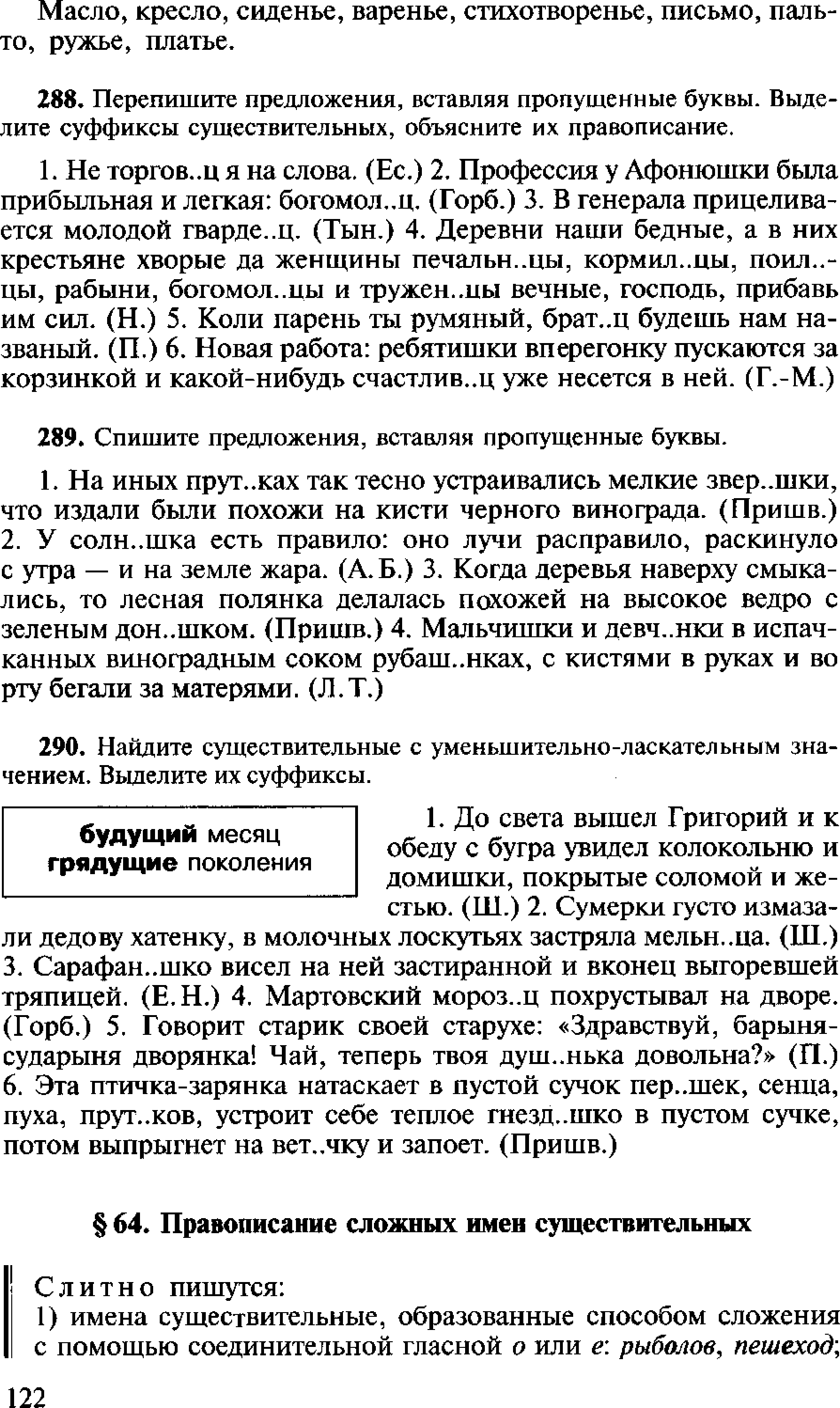 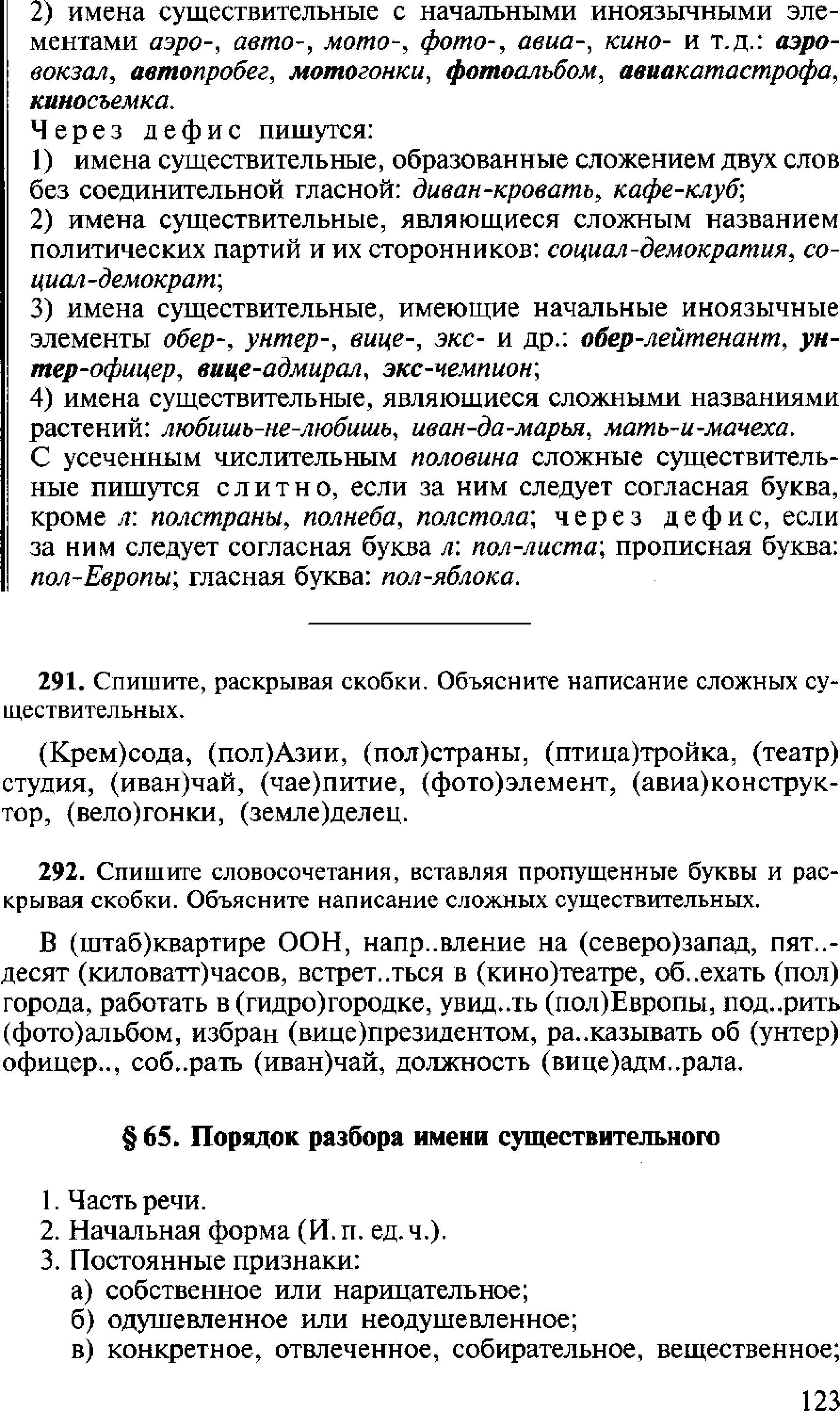 Выполните упражнения. 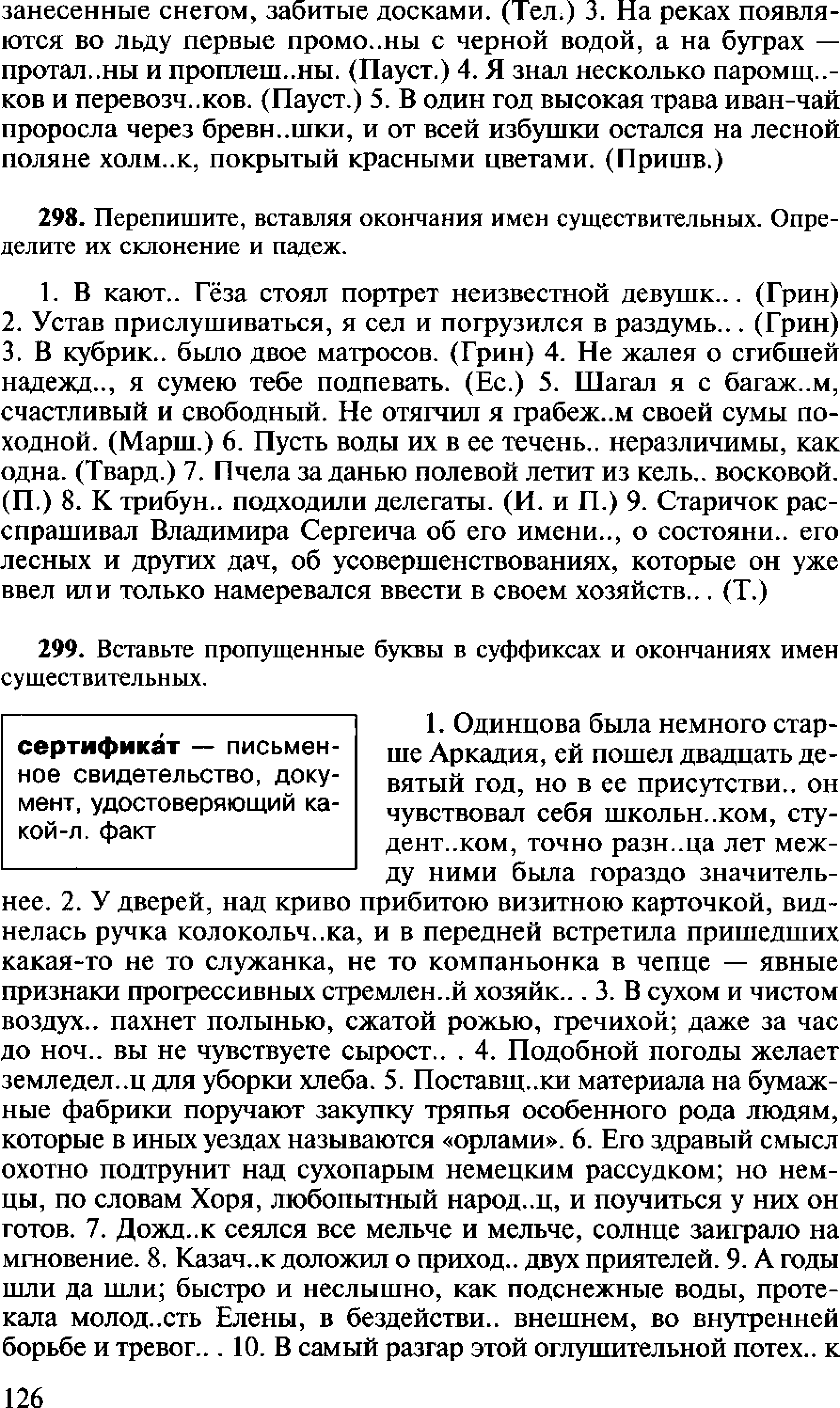 